Department of Political scienceAmbedkar College, FatikroyObservance of Surgical Strike DayOn 29th September 2018, the NCC wing of Ambedkar College organized a programme on observance of Surgical Strike Day at Seminar Hall of the college at 1:00P.M. The programme was inaugurated by Dr. Subrata Sharma, Principal in-charge, Ambedkar College Fatikroy. The programme was enlightened by two retired army personnel named Mr. AnimeshSinha and Mr. PabitraDebnath from Kumarghat as resource person of the programme. The welcome address was given by Mr. Satyajit Das, Assistant professor and HOD department of political science. Both resource persons have given stress on the theme of the programme as well as on the historical background of Indian Army and their contributions towards the nation. They inspired the students through their speech for putting a mark in the national duty. The programme was a successful one with 95 nos. students and 15nos. of teachers. Dr. Subrata Sharma, principal in-charge, finally delivered his speech by focusing on the day. The programme was ended with vote of thanks by Mr. Tapas Kr. Chakma, PGT, department of political science.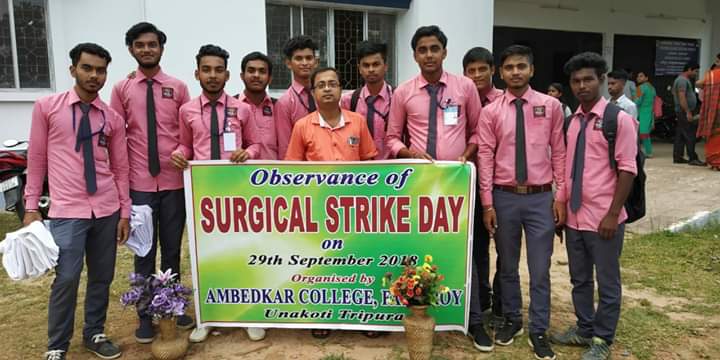 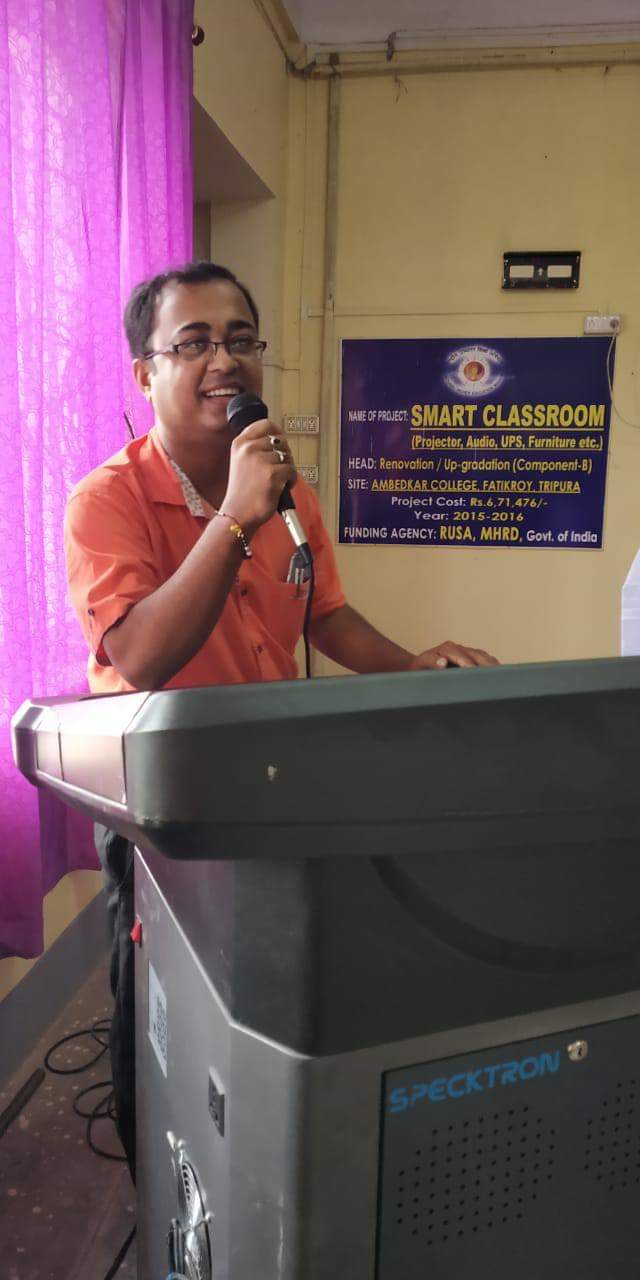 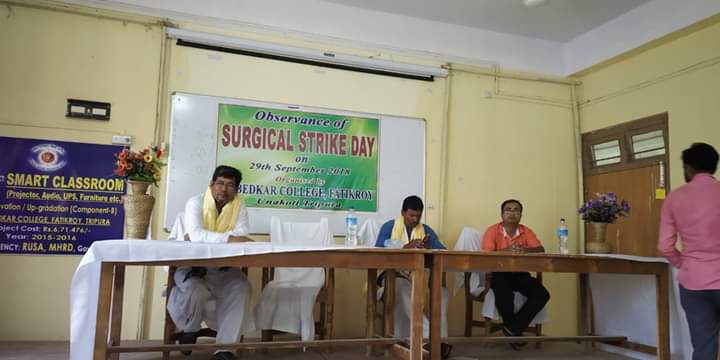 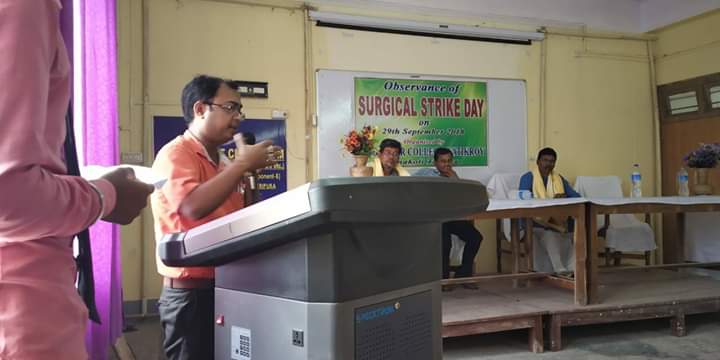 